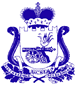 СОВЕТ ДЕПУТАТОВ  ПЕЧЕРСКОГО СЕЛЬСКОГО ПОСЕЛЕНИЯСМОЛЕНСКОГО РАЙОНА СМОЛЕНСКОЙ ОБЛАСТИРЕШЕНИЕот 27 марта 2019 года                                                                                        № 20О разработке проекта межевания земельного участка под дорогу общего пользования на территории села Печерск Печерского сельского поселения Смоленского района Смоленской области     На основании Федерального закона № 131 от 06.10.2003 года «Об общих принципах организации местного самоуправления в Российской Федерации», пункта 9 части 1 статьи 7 и пункта 2 части 2 статьи 7 Устава муниципального образования Печерского сельского поселения Смоленского района Смоленской области Совет депутатов Печерского сельского поселения Смоленского района Смоленской областиРЕШИЛ:Разработать проект межевания земельного участка под дорогу общего пользования от земельного участка с кадастровым номером: 67:18:2300201:1972 с примыканием к земельному участку с кадастровым номером: 67:18:2300201:1955 вдоль границы земельного участка с кадастровым номером: 67:18:2300201:104 с примыканием к границе г. Смоленска ул. Кутузова.Подготовить и направить в Администрацию муниципального образования «Смоленский район» Смоленской области письмо с просьбой разработать проект планировки данного линейного объекта.Контроль, за исполнением данного решения оставляю за собой.Глава муниципального образованияПечерского сельского поселения	Смоленского района Смоленской области                                            Ю. Н. Янченко                                                                             